Caffarelli Day at PUCMatemática inspirada pela obra deLuis A Caffarelli, ganhador do Prêmio Abel 2023Quinta-feira, 25/05 – 14h00-17h00, evento em modo remoto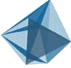 Departamento de MatemáticaPUC-Rio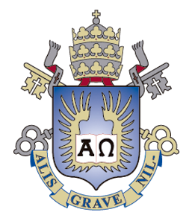 Palestrantes:Boyan SirakovEdgard PimentelGraham Smith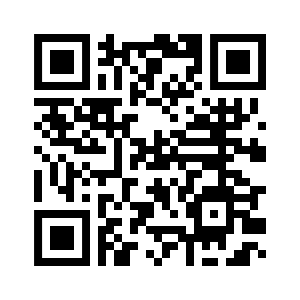 Mais informações aqui!